Про затвердження уніфікованого ескізу надмогильної споруди(пам’ятника) для встановлення на місцях похованьзагиблих захисників України         Розглянувши клопотання комунального підприємства «Авангардкомунсервіс»    Авангардівської селищної ради  від 07 червня 2023 року №183, з метою встановлення надмогильної споруди (пам´ятника) на місцях загиблих захисників України, що поховані на кладовищах громади для вшанування їх пам´яті та керуючись ст. 40, п. 3 ч. 4 ст. 42, ст. 59 Закону України «Про місцеве самоврядування в Україні», Виконавчий комітет Авангардівської селищної ради вирішив:Затвердити уніфікований ескіз надмогильної споруди (пам'ятника), за яким на місцях поховань загиблих захисників України, що поховані на кладовищах Авангардівської територіальної громади встановлюватимуть пам'ятники за єдиним стандартом (додається).Відповідальність за виконання рішення покласти на директора  комунального підприємства «Авангардкомунсервіс» Авангардівської селищної ради Мокан С.Є.Контроль за виконанням цього рішення залишаю за собою.Селищний  голова		                                          Сергій  ХРУСТОВСЬКИЙ№132від 16.06.2023Додаток до рішення №132 від 16 червня 2023р.Уніфікований ескіз надмогильної споруди (пам’ятника)для встановлення на місцях поховань загиблих захисників України, що поховані на кладовищах Авангардівської територіальної громади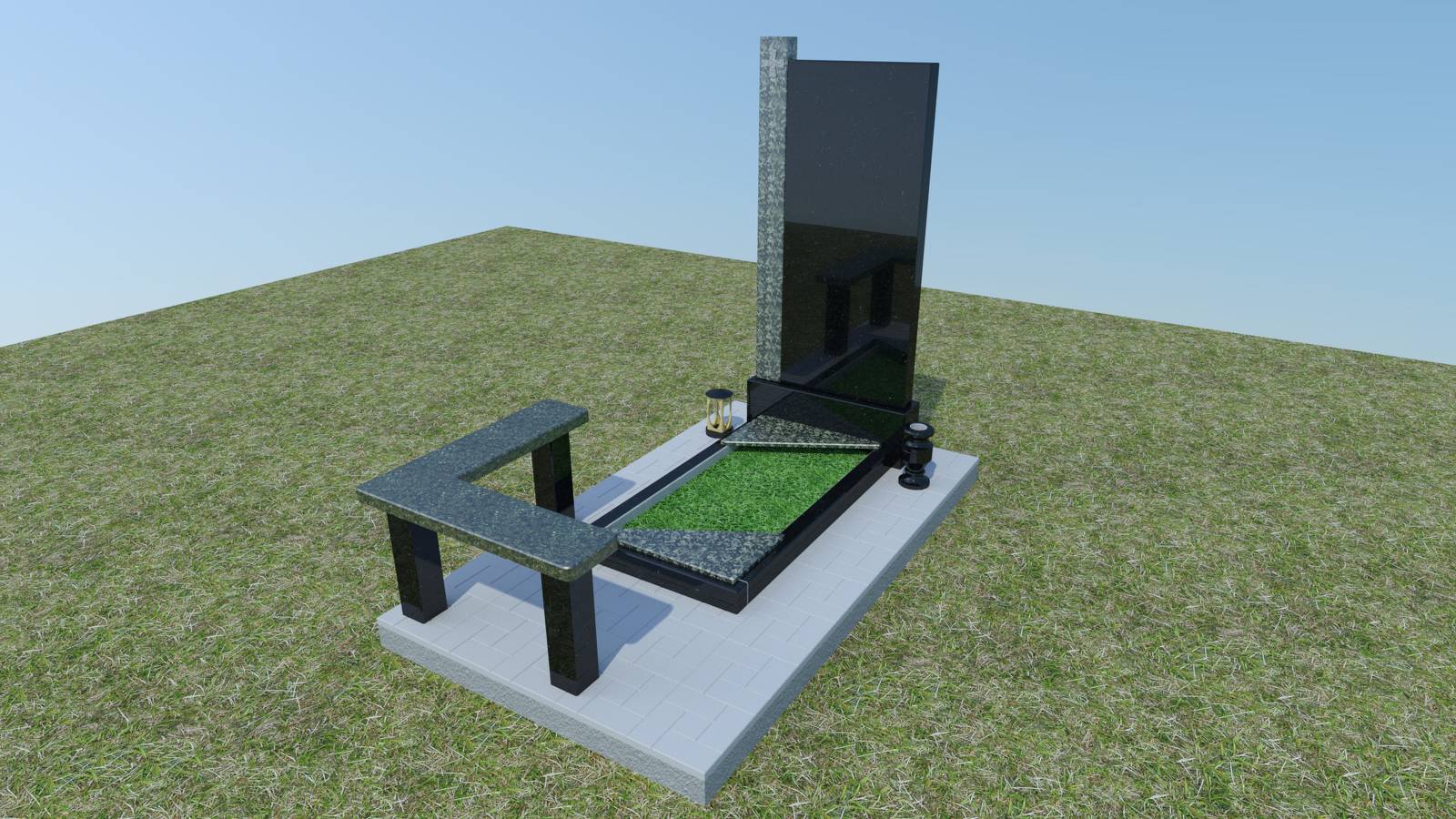 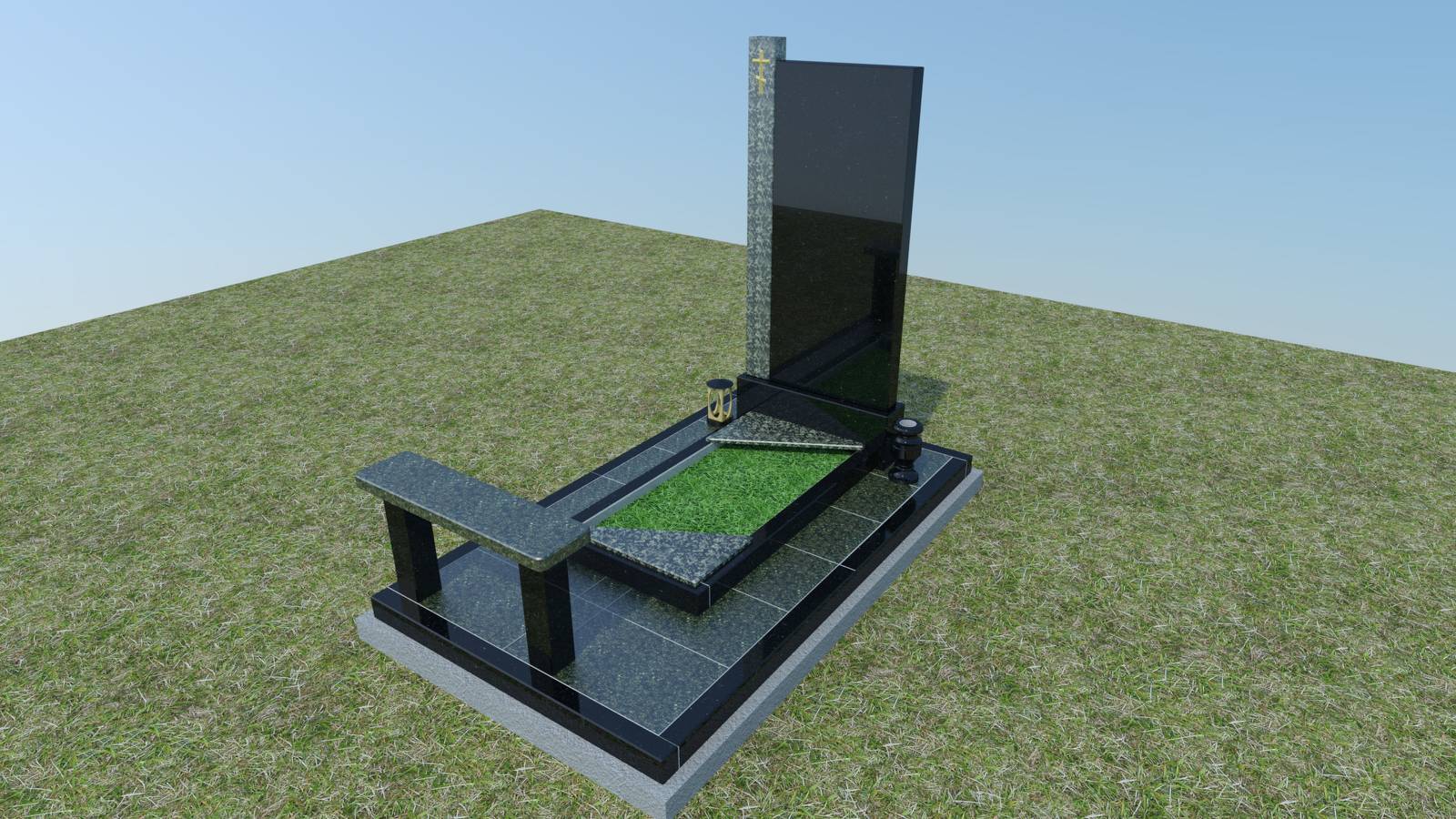 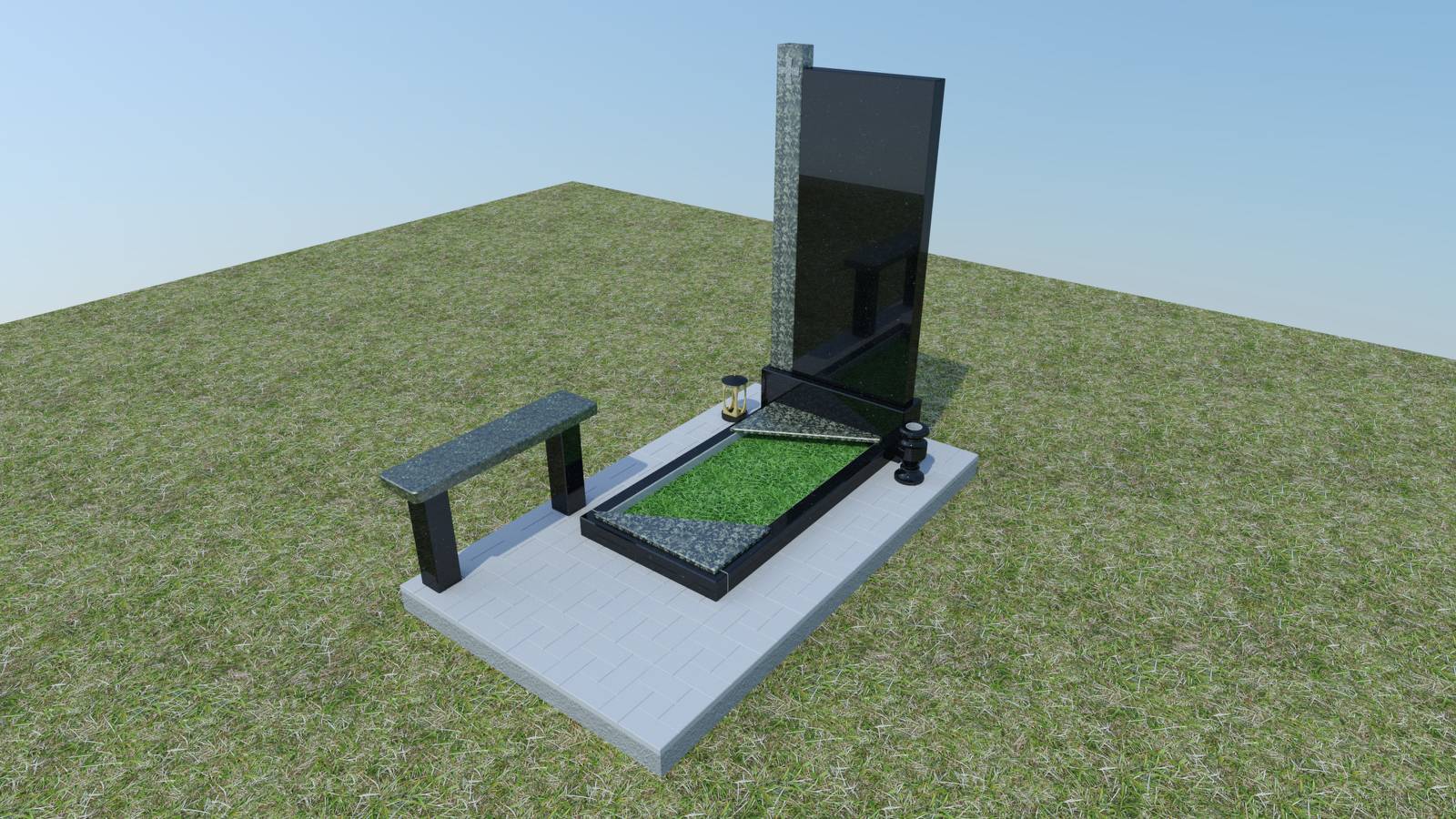 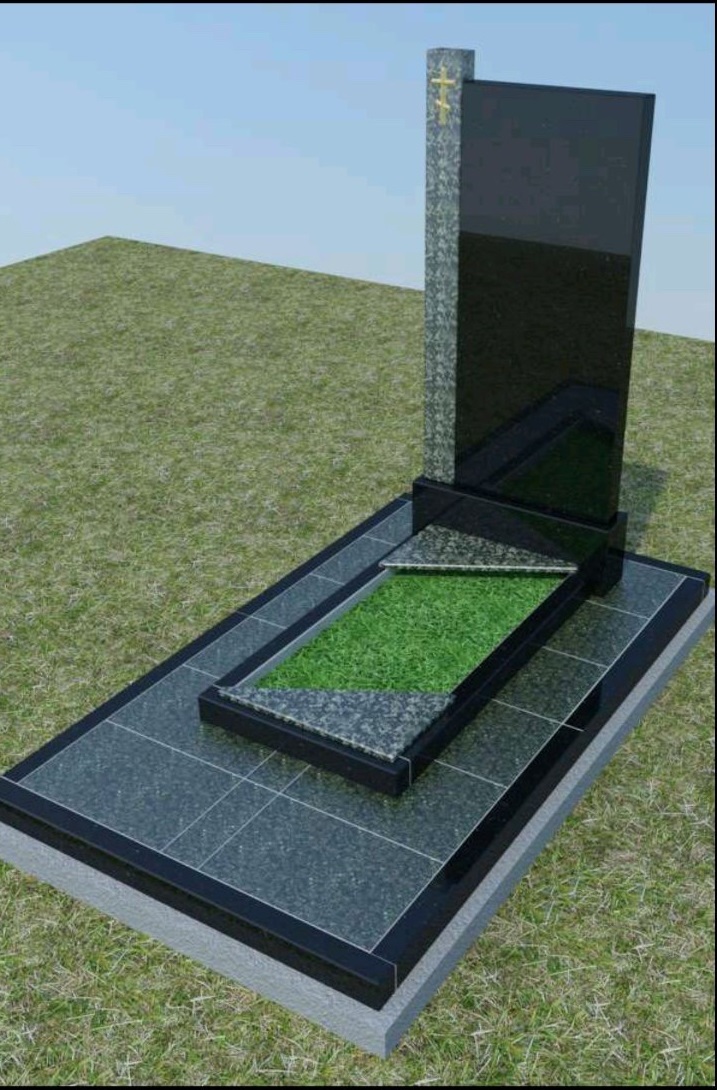 Секретар ради                                                                  Валентина ЩУР